Kuzey Kıbrıs Satranç Federasyonu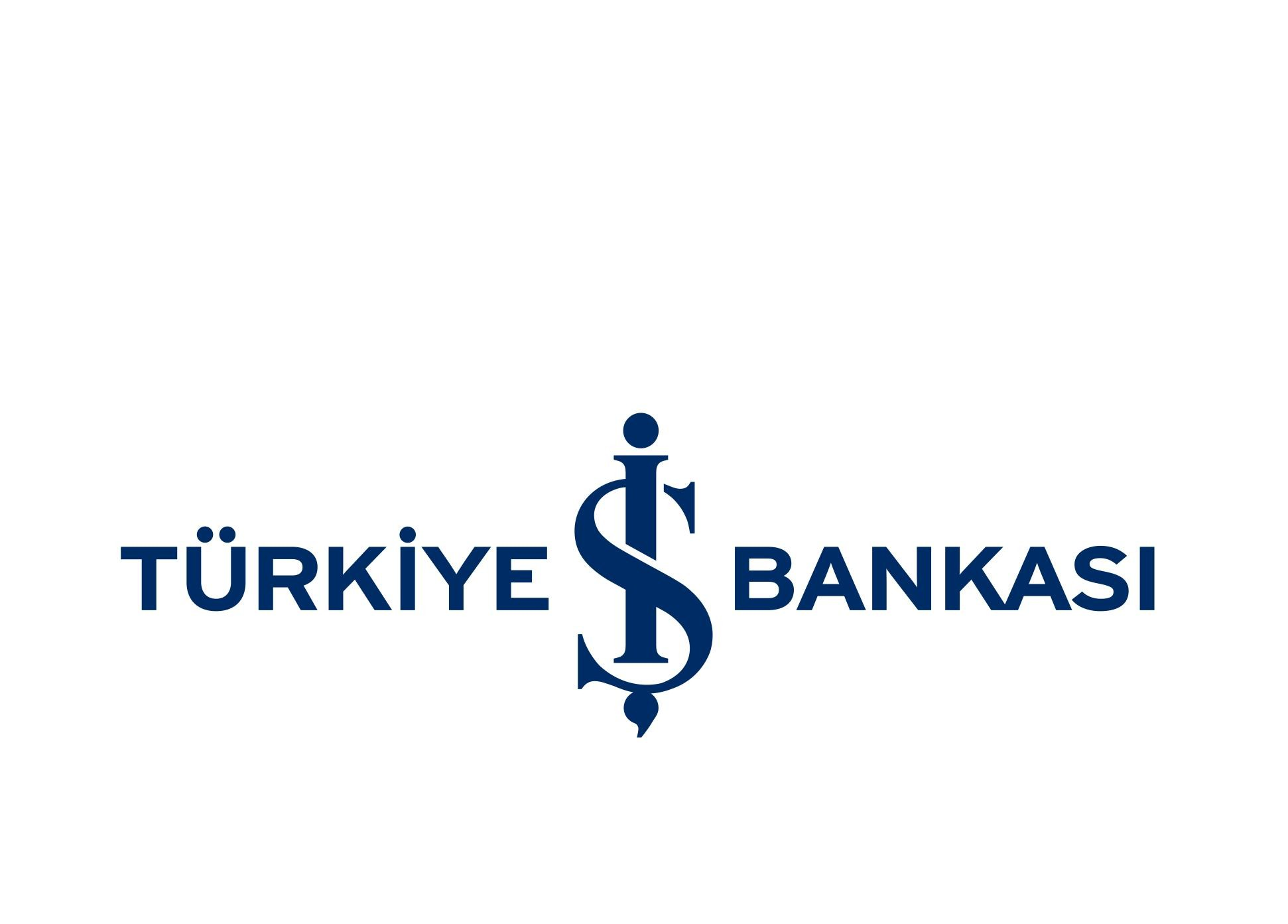 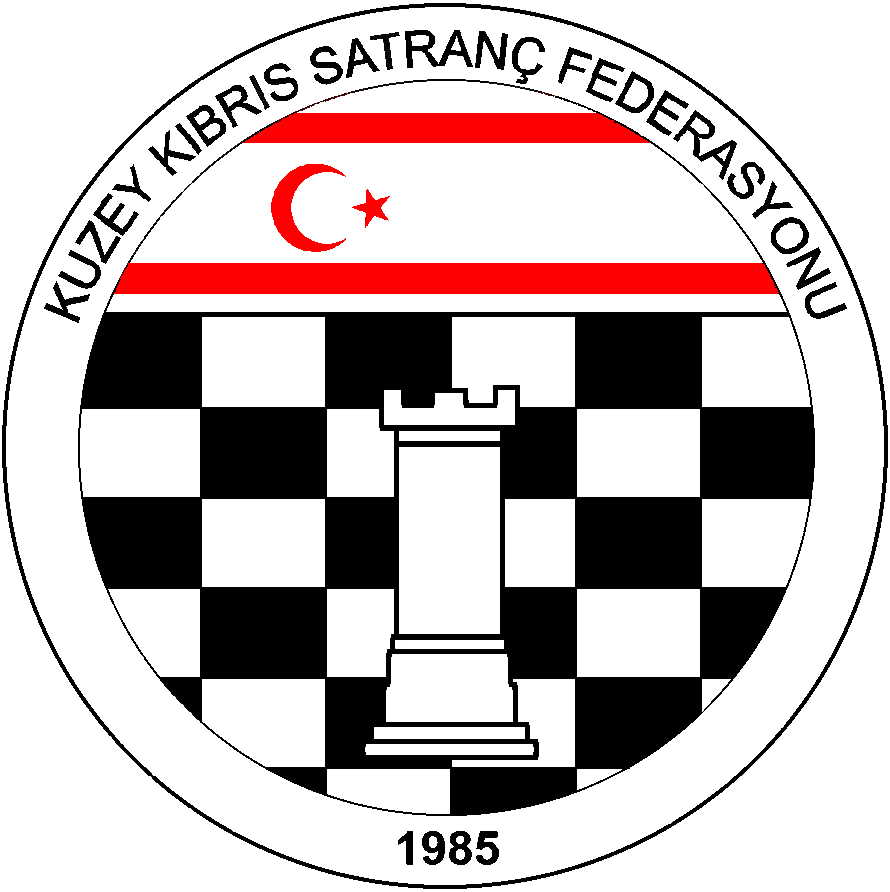 	P.K.741, LEFKOŞA.	                                                    GSM No: 0533 832 92 55	Tel No: (+90) 392 223 61 33              (+90) 392 223 96 31Fax No: (+90) 392 223 93 37E-mail: iletisim@kksf.org hgoymen@hotmail.com   KUZEY KIBRIS SATRANÇ FEDERASYONUM. KEMAL DENİZ 2014 KKTC GENEL SATRANÇ ŞAMPİYONASI YÖNERGESİ:1.Amaç: Kuzey Kıbrıs’ın 2014 Satranç Şampiyonu ile on kişilik Milli Takım havuzunu belirlemek ve merhum M. Kemal Deniz’i anmak.2.Başlama ve Bitiş Tarihi: 20 Eylül 2014 Cumartesi  – 25 Ekim 2014 Cumartesi3.Organizasyon: Kuzey Kıbrıs Satranç Federasyonu4.Sponsor: Deniz Plaza Ltd. Şirketi5.Yarışma Yerleri: Lefkoşa ( Golden Tulip Hotel ) – Mağusa ( R.R. Denktaş Kültür ve Kongre Sarayı )6.Son Başvuru Tarihi: 15 Eylül 2012 Pazartesi, saat 18.00. (Bu tarihten sonra kesinlikle müracaat kabul edilmeyecektir. Bölge birinciliklerinden katılım hakkı elde edenler ile direkt katılım hakkı olan tüm sporcuların kayıt yaptırmaları kesinlikle zorunludur. )7.Katılım Hakkı: 2014 Bölge birinciliklerine katılıp Lefkoşa ve Mağusa Bölge Birinciliklerinde ilk onbeşe, İskele, Girne ve Güzelyurt Bölge Birinciliklerinde ilk ona girenler veya UKD / ELO 1950 ve daha yukarı ratinge sahip KKTC vatandaşı sporcular katılabilir.( Bölgelerden katılma hakkı elde edip katılmayanların yerine sırası gelen sporcular alınacaktır. )Bölge birinciliklerine katılamayıp geçerli mazereti olup belgeleri ile başvuranlar KKSF Yönetim Kurulunun uygun görmesi halinde yarışmaya dâhil edileceklerdir.8.Katılım Ücreti: 50 TL ( Bölge Birinciliğine katılıp yarışmayı tamamlayanlar 30 TL ödeyeceklerdir.)9.Yarışma Yöntemi: 11 Tur Bireysel İsviçre Sistemi10.Tempo: Her tur her oyuncu için 90 dakika + 30 saniye eklemeli tempo.11.Kurallar: FIDE ve KKSF Yarışmalar Yönetmeliği kuralları geçerlidir.12.Başhakem: Daha sonra duyurulacaktır.13.Eşitlik Bozma Yöntemleri: Sırasıyla Buchholz-1 ve 2 (alttan), Sonneborn-Berger puanlarına, ve galibiyet sayısına bakılır.Sadece ilk sıradaki oyuncu ile eşit puanda olanlar varsa, KKTC birincisini belirlemek için sporcular arasında 20 dakika + 10 Sn/hamle tempolu döner turnuva yapılır. Renkler ve sıralama kura ile belirlenir. Eşitliğin bozulmaması durumunda 3 dk. + 2 sn/hamle eklemeli bir tur daha yapılır. Eşitliğin bozulmaması halinde altın puan kurallarına göre son bir tur daha yapılır. ( Birincilik için yarışan eşit puanlı sporcu sayısı ikiden fazla ise bu oyuncular arasında olan son sıralama eşitlik bozma karşılaşmalarından sonra yeniden belirlenir.)14.Bekleme Süresi: 30 dakikadır. 15.Ödül Dağıtımı: Nakit ödül paylaşımı Fide Hort sisteme göre yapılacaktır.16.İtiraz Güvence Bedeli: 50 TL’dir. ( İtirazın haklı çıkması durumunda para iade edilecektir.)17. İtiraz Kurulu: İtiraz Kurulu Başkanı Federasyon tarafından atanır. İki asıl ve iki yedek üye katılan sporcular arasından oylama ile seçilirler. İtiraz Kurulu Teknik Toplantıda seçilecektir. Oyunlara itiraz maçın bitiminden 15 dakika içerisinde başhakeme yazılı olarak verilecektir.18.Ödüller:1.Kupa + 800 TL2.Kupa + 700 TL3.Kupa + 500 TL4.Kupa + 400 TL5.Madalya + 300 TL6.Madalya + 200 TL7.Madalya + 150 TL8.Madalya + 150 TL9.Madalya + 150 TL10.Madalya + 150 TL19. Ödül Dışında Kazanılacak Haklar: Şampiyonada ilk ona giren sporcular KKTC Milli Takım Havuzuna girmeye hak kazanacaktır. Milli Takım Havuzuna giren tüm sporcular 2015 Türkiye Bireysel Satranç Şampiyonası’na gönderilecektir. Milli Takım Havuzuna girmeye hak kazanan sporcular ve 10. ile ayni puanda olanlar dışında hiçbir sporcu bu haklardan yararlanamaz, Hak başkasına devredilemez. ." 2014 KKTC GENEL SATRANÇ ŞAMPİYONASINI BİRİNCİ VE İKİNCİ SIRADA bitiren sporcuların 2015 yılında Uluslararası herhangi uygun bir bireysel Satranç Şampiyonasına katılımları KKSF tarafından katkı konularak desteklenecektir."20. Ceza: Turnuvayı geçerli bir mazereti olmadan tamamlamayanlar gelecek yılki 2015  KKTC Genel Birinciliğine katılamayacaklardır.21. Yarışmaya katılan tüm oyuncular bu yönergeyi okumuş ve kabul etmiş sayılırlar.22. BAŞVURU:   e-mail: iletisim@kksf.org   veya mesai saatlerinde ( 09.00 – 16.00 arası  - Tel no: 223 61 33 )21. PROGRAM:KKSF Yönetim KuruluTARİHGÜNSAATTURYER20 Eylül 2014Cumartesi14:00 – 15:15Kayıt KontrolLEFKOŞA20 Eylül 2014Cumartesi15:15 – 15:30Teknik YoplantıLEFKOŞA20 Eylül 2014Cumartesi15:301.TurLEFKOŞA23 Eylül 2014Salı19:002.TurLEFKOŞA27 Eylül 2014Cumartesi17:303.TurMAĞUSA30 Eylül 2014Salı19:004.TurLEFKOŞA10 Ekim 2014Cuma18:305.TurMAĞUSA12 Ekim 2014Pazar14:306.TurMAĞUSA14 Ekim 2014Salı19:007.TurLEFKOŞA17 Ekim 2014Cuma18:308.TurLEFKOŞA19 Ekim 2014Pazar14:309.TurMAĞUSA21 Ekim 2014Salı19:0010.TurLEFKOŞA25 Ekim 2014Cumartesi15:3011.TurMAĞUSA